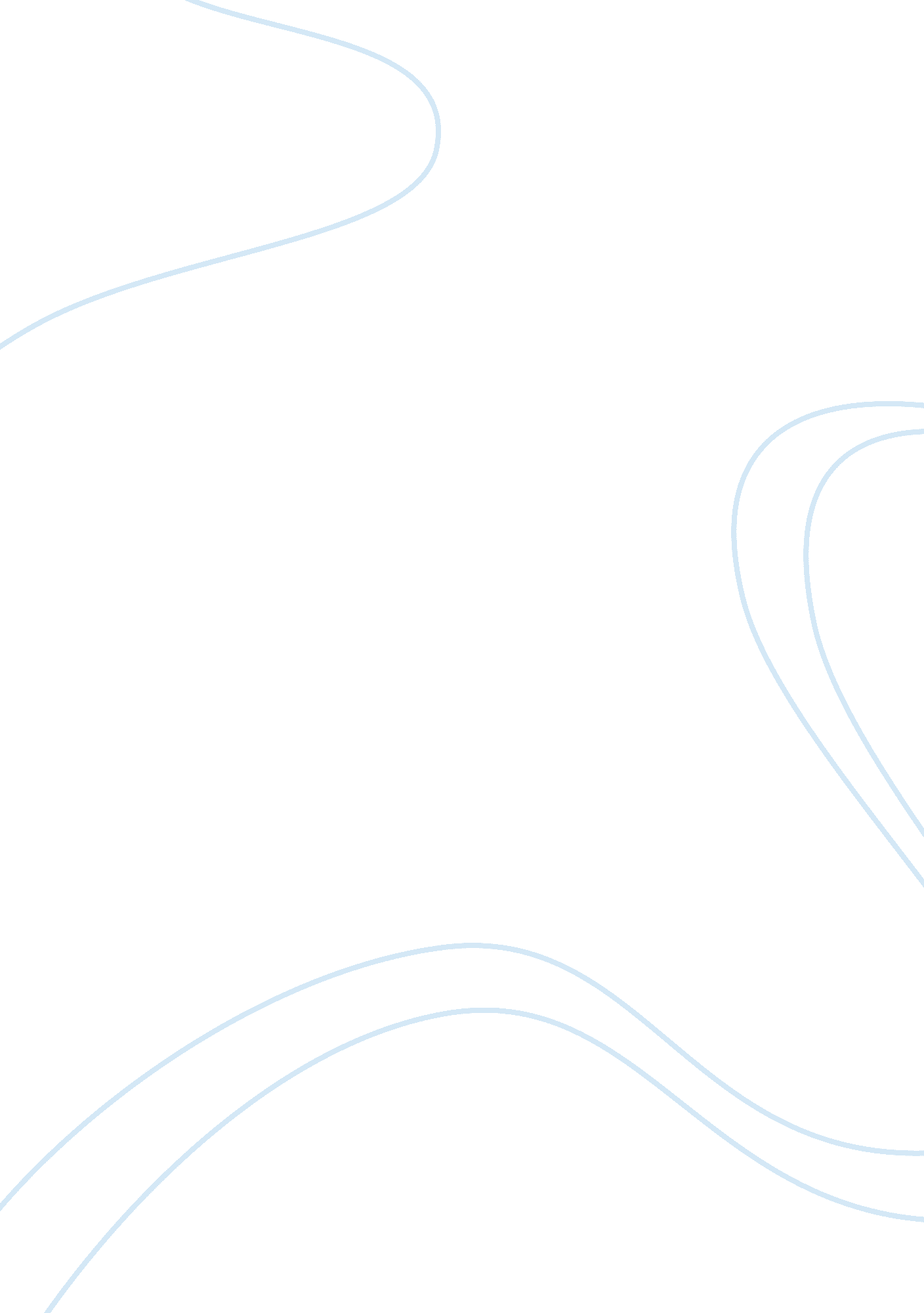 Jessica shepherdCountries, United States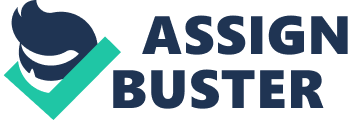 Jessica Shepherd 000259630 Elementary Topic: Multiculturalism Grade 5 Learning Objective: “ Given a cultural topic, student will explain five contributions Native American people have made to world cultures. " Materials List Blackhawk, Ned. (2010) A History of Native American. [Recorded by Ned Blackhawk]. On Digital Audio (Audiobook). Solon, Ohio: Playaway Digital Audio. (2011) Blackhawk presents a history of Native America from the time shortly before the expeditions of Christopher Columbus to the present. Focusing on the Columbian Exchange, Indians and the American Constitution, American Indian Removal, the Civil War, and the modern age, Blackhawk concludes his revealing course by addressing the issues that continue to affect Native Americans today. Found at the Library Bowen, Richard. (2009) The Native Americans. Philadelphia, PA: Mason Crest Publishers. This book provides information about the native cultures of North America and explains what factors led to the dominance of more recent arrivals to the continent" Found in the Library. Doyle, Marc & Blackenstein, Chesney. (2005). Smithsonian National Museum of the America Indian. [DVD]. United States: Cambridge Educational. Behind the scenes at the Maryland-based Cultural Resources Center, thousands of objects, arranged by tribe, are given " traditional native" care, such as air, light, water or food. Featured objects include 3000 year-old duck decoys; a Cheyenne feather bonnet; a priest-like Caribou hunting gown; beetlewing jewelry; cradleboards, dolls and miniatures; Pueblo dough bowls; Pacific Northwest Tlingit hats; Osage pipes; the oldest depiction of human beings in the Western Hemisphere; and a collection of nearly 2000 pairs of moccasins" Found in the Library. Kelley, Alison. (2002) Native Americans and the United States. Philadelphia, PA: Chelsea House Publishers. Describes the years of conflict between Native Americans and European settlers, and briefly mentions some attempts by the United States government to make amends for some of the injustices the Indians have suffered. Found in the Library. Schlessinger, Andrew. (2007) Indians of North America. A History of Native American [DVD]. United States: Schlessinge Media. Examines the history, changing fortunes, and current situation of the Indians of North America. Found in the Library. Shepherd, Jessica. (2012) Native American Powwow [Photo Collection]. Millsboro, DE. Photographs from my personal collection of the Powwow of the Nanticoke Indians. My personal collection. (2008, March 3). Native America Arrowhead. [Pennsylvania Jasper Arrowhead]. Fenstermaher Collection (200801). Paxton, Dauphin County, Pennsylvania. This is an arrowhead that was found in the state of Pennsylvania among many in a collection. Teacher: Good morning boys and girls! Since the holiday of Thanksgiving is coming near I would like us to start looking at the contributions that Native Americans gave to world cultures. I am going to split the class into five groups which will work on gathering information on one of the following topics: Food, Clothing, Medicine, Government, and Entertainment/Dance. I will give you a week to gather information and put together some kind of presentation to give the class telling of the information that you have learned. Lets split up and I will come around and talk to each individual group with more specific information. Teacher split’s the class into 5 groups. Teacher: Before we beginning our research, I would like you to watch Indians of North America. A History of Native American, which will help all groups gather information about your topics. We will also watch Smithsonian National Museum of the America Indian, which will be extremely important to the Food, Clothing and the Music groups. Everyone will watch both videos to prepare you with ideas to state your research off, even if you don’t gather any information on the Smithsonian video it will open your mind to the struggle the Native Americans went through. I want you to joint down notes while watching the movies and when we break into group you will share you notes on your topic. After watching the movies, teacher will walk around to each group and discuss in more detail to each group. Then walks over to the first group; Food Teacher: Native Americans couldn’t go to the store like you and I can. As you saw in the videos that we watched, they had to learn to hunt and fish to get their meats and how to grow and harvest to get their grains, vegetables, fruit, etc. I want you to research how they had were able to survive. The Native American book and the Native American Arrowhead Collection, will also be essential resources for you to use in gathering information. I would like to think about how you will present this information, if you want to do a talk, a play or maybe you might want to make some recipes and share with the class. The teacher walks to the second group: Clothing Teacher: The clothing of Native Americans is very interesting to study. They make their own clothing using skins from animals they harvested for meat. There was clothing for dances and everyday clothing. The resources that I would like you to gather the most information from besides the videos are the Powwow picture that I have brought in from my personal collection. As well as, The Native American book. You may want to create you own clothing and describe the importance of certain concepts that Native Americans believed in. Teacher walks to the third group: Medicine Teacher: Medicine hasn’t always been made in laboratories. Native Americans believed that the Medicine Man was the only individual that could clear illnesses. I would like you to research the common medicines the Native Americans used made from the most simplest items like pain relief (aspirin nowadays) that was made from aspen tree bark. The essential resource for you to use are the books, The Native American, and the information collected from the videos. This is quite an interesting section to study. You might want to put on a play about the illness Native Americans commonly had and the ways the Medicine Man would treat these illness. Teacher walks to the fourth group: Government Teacher: The Native Americans had their own way to govern there tribes. It wasn’t until the Americans stated taking over the Native American lands that they started following the Americans laws. I would like you to research how the Native Americans governed their tribes and what the Americans included in their government. The most essential resource for this group to use is the audio book by Ned Blackhawk, A History of Native Americans, as well as the book, Native Americans and the United States. Teacher walks to the last group: Entertainment/Dance Teacher: This is probably the most fun topic to learn about. You may want to work with the clothing group because a lot of their special most beautiful work was saved for the dances, so looking at the photos of the Powwow, might be a good resource. There are many dances The War Dance, Rain Dance and Wedding Dance. The Native American book is also going to be a valuable resource, to help you gather the information needed to fully understand the connection to today’s entertainment. The teacher continued to walk around helping the students. 